Ljubljana, 16. december 2014Stališče GZS do osnutka Uredbe o spremembah in dopolnitvah uredbe o okoljski dajatvi za onesnaževanje zraka z emisijo ogljikovega dioksida, št. zadeve 007-356/2014, javna objava z dne 5. 12. 2014Ključne ugotovitve:Osnutek uredbe ne ureja vprašanja oprostitve plačila dajatve po 31. decembru 2014 do uveljavitve nove sheme/uredbe, kar pomeni dodatno obremenitev podjetij v višini okoli 9 milijonov evrov na mesec. ne vključuje (celovite) ocene učinkov po Resoluciji o normativni dejavnosti - na javne finance, skladnost z EU direktivami, na gospodarstvo, okolje, socialo in odpravo administrativnih ovir.ne vključuje primerjave obremenitev iz tega naslova s ključnimi članicami EU-28.nima opredelitve minimalne dajatve, ki je pogoj za uveljavljanje sheme državnih pomoči za oprostitev CO2 dajatve.gospodarstvu nalaga nesprejemljive dodatne obremenitve.Gospodarstvo osnutku uredbe ostro nasprotuje in od ministrstva za finance ter ministrstva za okolje in prostor ZAHTEVAPodaljšanje veljavnosti obstoječe sheme za obdobje 6 mesecev oziroma do 30.6.2015;Razjasnitev, kaj pomeni plačilo vsaj najnižje stopnje obremenitve za predmetno rabo, ki je pogoj za oprostitev plačila dajatve; pojasnilo, kateri energenti in dajatve se upoštevajo pri določitvi te dajatve (trošarine, CO2, URE, OVE …), kako se plačane dajatve seštevajo, kakšne obremenitve za gospodarstvo iz tega izhajajo; Pripravo in sprejem nove uredbe z uveljavitvijo 1.7.2015, ki bo vse imetnike dovoljenj za izpuščanje toplogrednih plinov, torej tudi EU-ETS naprave, 100 % oprostila plačila dajatve.Predstavniki energetsko intenzivnih podjetij so 2.12.2014, skupaj s številnimi predstavniki sindikatov, podpisali peticijo proti novim dajatvam.PETICIJA 41 podpisnikov iz energetsko intenzivnih podjetij in sindikatov  proti novim dajatvam 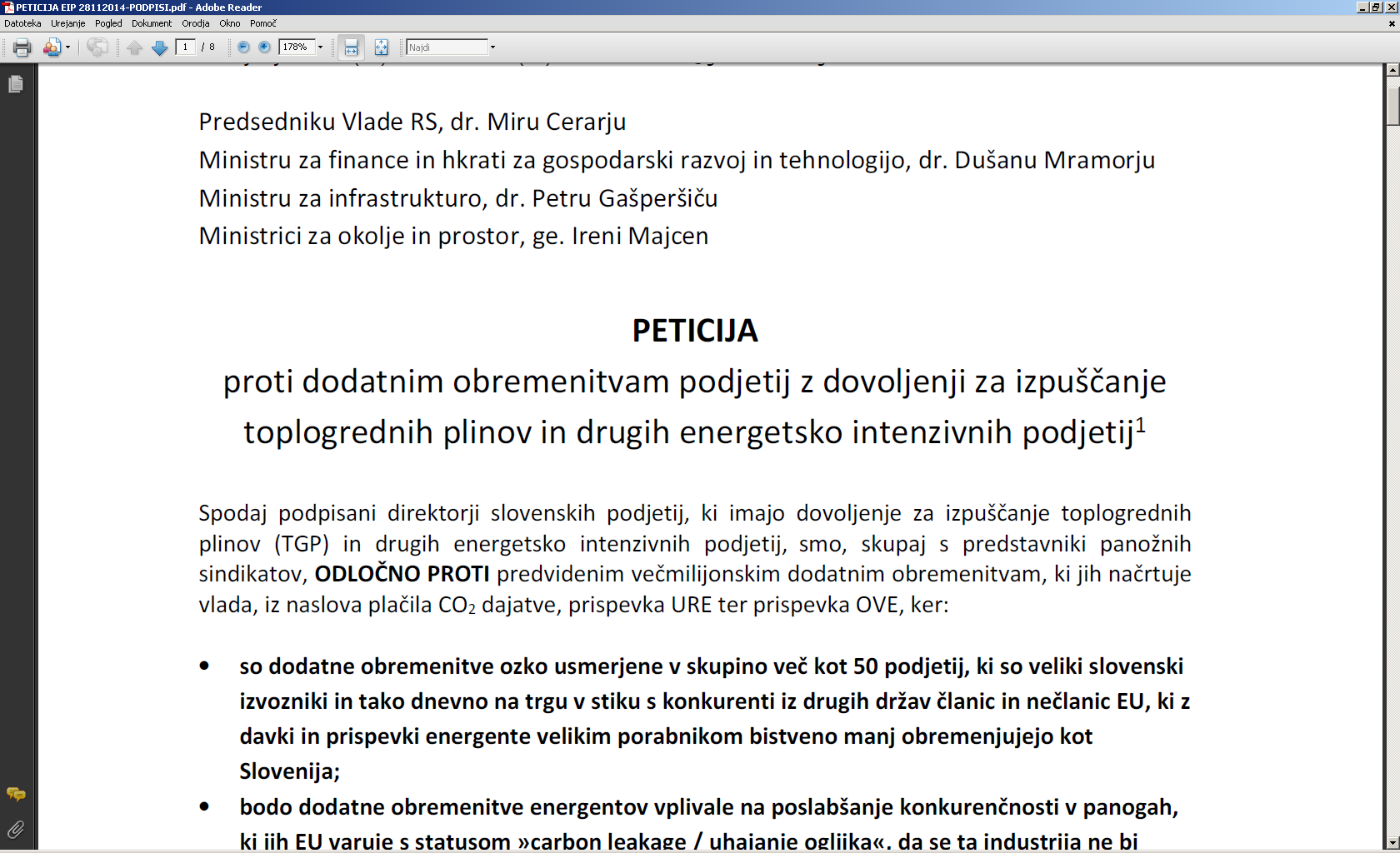 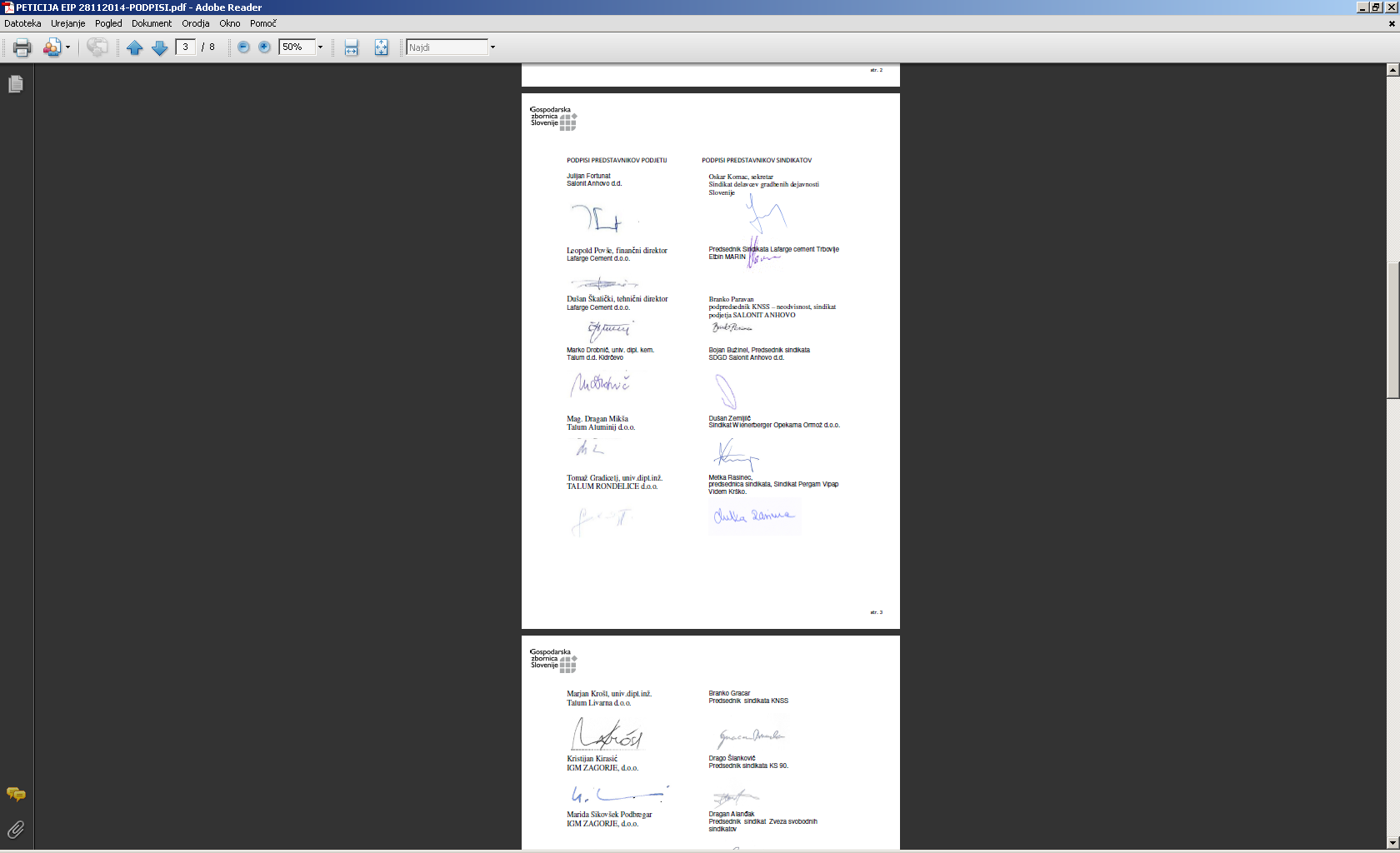 IZHODIŠČAMOP je v javno razpravo predložilo osnutek Uredbe o spremembah in dopolnitvah Uredbe o okoljski dajatvi za obremenjevanje okolja z emisijo ogljikovega dioksida. Uredba se usklajuje z uredbama EU, ki opredeljujeta državne pomoči (pomoč de minimis in skupinske izjeme), hkrati pa  skladno s sklepom Vlade RS določa zmanjšanje oprostitev plačila okoljske dajatve v skupni višini 30 milijonov EUR. Osnutek uredbe predvideva oprostitev dajatve zaradi zgorevanja goriva v malih in de minimis napravah, medtem, ko je za naprave (naprave vključene v shemo trgovanja z emisijami toplogrednih plinov - EU ETS) predvidena oprostitev v višini 70 odstotkov oziroma obremenitev v višini 30 odstotkov dajatve. Uredba naj bi začela veljati 1. februarja 2015;ne ureja vprašanja oprostitve plačila dajatve po 31. decembru 2014, ko preneha veljati shema državne pomoči BE01-2399253-2013, do uveljavitve nove uredbe (torej glede na osnutek uredbe od 1.1.2015 do 1.2.2015), kar pomeni dodatno obremenitev podjetij v višini okoli 9 milijonov evrov na mesec;ne vključuje učinkov na gospodarstvo kot celoto, na posamezne sektorje gospodarstva, kaj šele na posamezna podjetja;ne vključuje ocene učinkov na javne finance, skladnosti z EU direktivami, učinkov na okolje, socialo in odpravo administrativnih ovir;ne vključuje primerjave obremenitev iz tega naslova s ključnimi članicami EU-28; iz besedila uredbe niti iz obrazložitve k uredbi ni razvidno, kaj za uveljavitev oprostitve pomeni zahteva EK v zvezi z minimalno dajatvijo, ki je pogoj za odobritev sheme državnih pomoči, oziroma kateri energenti se pri tem upoštevajo (trošarine, CO2, URE, OVE …) in kakšne so obremenitve, ki iz tega izhajajo za gospodarstvo;gospodarstvu nalaga dodatne obremenitve na osnovi vrste pomanjkljivosti z vidika osnov in postopkov za njihovo uveljavitev, ki neposredno ogroža najmanj 1.100 delovnih mest.UTEMELJITEVPodjetja, ki so v skladu s pravili EU vključena v shemo trgovanja z emisijami EU ETS, so podvržena pravilom trgovanja in sprememb na tem področju po pravilih EU. Z Uredbo o CO2 dajatvi bi bila ta podjetja za emisije, v katere zmanjšanje podjetja vlagajo veliko znanja in sredstev, dodatno obremenjena še z nacionalnim ukrepom, torej so dvakrat obremenjena, kar jih postavlja v nekonkurenčen položaj tako na domačem kot na tujem trgu. Opozarjamo na stališče, izoblikovano ob pripravi sprememb Direktive 2003/96/ES o prestrukturiranju okvira Skupnosti za obdavčitev energentov in električne energije (COM(2011)0169 – C7-0105/2011 – 2011/0092(CNS)), da se obdavčitev CO2 ne sme uporabljati za neposredno ali posredno porabo v napravah, ki so vključene v sistem Unije (EU-ETS). Dvojna obremenitev v obliki dvojnega obdavčevanja in podvajanja predpisov bi povzročila izkrivljanje konkurence, zato jo je treba izključiti.Energetsko intenzivna industrija je bila v obdobju 2010-2014 drastično obremenjena. Trošarina na elektriko se je povečala za preko 500 %, trošarina na plin - pogonsko gorivo za  411 %, prispevek za OVE in SPTE pri elektriki se je sprva povečal za 316 %, s korekcijo pa nad 150 %, trošarine na zemeljski plin za preko 202 %.Slovenija je bila po podatkih za leto 2012, pred povišanji v letu 2013, po okoljskih dajatvah v BDP med članicami EU 28 tik pod vrhom, na 2. mestu, od tega po energetskih dajatvah v BDP (ki vključuje tudi CO2 dajatve), na 1. mestu. Implicitna davčna stopnja na energijo za leto 2012 je bila v Sloveniji v primerjavi več kot 2krat višja od povprečja v Višegrajski skupini.Ostale članice EU tovrstnih obremenitev za svoja podjetja ne uveljavljajo, ker ščitijo konkurenčnost svoje industrije skladno s pravili EU. Glede na dopis št. 440-18/2013/  z dne 23.05.2013, ki ga je Sektor za spremljanje državnih pomoči MF posredoval Ministrstvu za kmetijstvo in okolje, je bil pogoj plačila najnižje davčne stopnje Skupnosti za predmetno rabo energenta znan, a ne rešen, že najmanj pred letom in pol. Hkrati preseneča dejstvo, ki izhaja iz tega dopisa, da je shema za oprostitev plačil prvotno veljala le do 31.12.2013. Gospodarstvo ne more prevzemati odgovornosti in posledic za očitno nedoslednost in nepravočasno pripravo nove sheme.V nasprotju s tem Vlada RS načrtuje nesorazmerno in na ozek krog podjetij usmerjeno obremenitev, ki pomeni resno tveganje za neposredno izgubo 1.130 delovnih mest v roku 2-5 let, z visokimi negativnimi multiplikativnimi učinki na ostale povezane sektorje.Višina in način uveljavljanja te dajatve resno povečuje tveganje za odliv investicij podjetij v domači in tuji lasti v konkurenčnejša poslovna okolja.Za podjetja, ki so po nekaj letih sanacije in prestrukturiranja trende poslovanja in donosov obrnila v pozitivno smer, jih nova, izrazito nesorazmerna bremena ponovno postavljajo na točko preloma v odločitvah, ali in kako v prestrukturiranju še vztrajati.Nova dajatev je nesprejemljiva tudi za sektor energetike, ki bi ga uredba po ocenah dodatno obremenila za več kot 20 milijonov evrov, od tega skrajno nesorazmerno le dva velika proizvajalca.OCENA UČINKOV NA DELOVNA MESTA V INDUSTRIJI BREZ ENERGETIKEZa podjetja iz EID (papirnice, steklarne, proizvodnja kovin, gradbenega materiala, kemičnih izdelkov) smo pridobili bilančne izkaze ter dobičkonosnost družb primerjali z evropskim povprečjem. Za mednarodno primerjavo smo upoštevali kazalnik stroška energije glede na dodano vrednost pred stroški energije. Ta kazalnik z drugimi besedami pove, koliko so podjetja relativno obremenjena s stroški energije po plačilu neposrednih inputov (v primeru papirnic po plačilu celuloze, ali v primeru železarn po plačilu železove rude in stroškov transporta). Od podjetij smo pridobili tudi individualne podatke o količinski porabi električne energije, plina. Od ministrstva smo pridobili podatke o oprostitvah za plačilo CO2 dajatve, ki je veljala do sedaj. Pri izračunu potencialno izgubljenih delovnih mest smo upoštevali zadnjo verzijo vladnega predloga (70 % oprostitev plačila CO2 dajatve in prehodno obdobje za obremenitve URE). Ocenili smo tudi izgube delovnih mest v primeru 0 % oprostitve plačila CO2 dajatve, ki bi jo zavezanci morali plačati v primeru, da shema državne pomoči od 2015 dalje ne bo uveljavljena s 1.1.2015. EID smo razdelili na poddejavnosti: C17.1 Proizvodnja vlaknin, papirja in kartona, C17.2 Proizvodnja izdelkov iz kartona in papirja, C23.1 Proizvodnja stekla, C23.3. Proizvodnja neognjevzdržne keramike, C23.5 Proizvodnja cementa, apna in mavca, C24 Proizvodnja kovin. Za vsako od teh dejavnosti smo ugotovili, da je manj profitabilna od evropskega povprečja in da so med ostalimi razlogi prav relativno višji stroški energije tisti, ki vplivajo na slabše poslovanje družbe in s tem ogrožena delovna mesta.V naslednjem koraku smo za 22 najpomembnejših podjetij iz EID izračunali učinek na potencialna izgubljena mesta. Pri tem smo izhajali iz predpostavke, da podjetja za vrednost nove večje obremenitve ustrezno zmanjšajo število zaposlenih in da s tem kljub dodatni obremenitvi ohranijo isto višino dodane vrednosti na zaposlenega (optimizacije oz. krčenje zaposlitev). Pri tistih, ki poslujejo z izgubo in so tudi javno izrazila nevarnost zaprtja in preselitve proizvodnje, smo upoštevali tudi zaprtje družbe in temu ustrezno znižanje delovnih mest. Na ta način smo ocenili okvirno število neposredno izgubljenih delovnih mest (1.180 od tega 450 v steklarnah, 410 v papirnicah, 220 v proizvodnji kovin, 70 v proizvodnji kemičnih izdelkov, 30 v proizvodnji gradbenega materiala). V naslednjem koraku smo določili višino multiplikatorja za potencialno izgubo posrednih delovnih mest. Pridobili smo ga s strani Zveze za energetsko intenzivno industrijo. Ta ocenjuje, da EID v Evropi zaposluje 4 mio neposrednih delovnih mest in še 30 mio v vrednostnih verigah. Implicitni multiplikator je tako 7,5 (30/4). Ta ocena izhaja iz dejstva, da je dejavnosti EID kapitalsko-intenzivna in da pri  svojem delovanju podpira delovna mesta v transportu, energetiki, inženiringu, gradbeništvu. Na podlagi tega smo ocenili, da je poleg 1.130 neposredno ogroženih mest, ogroženih še 8.900 delovnih mest v prej naštetih dejavnostih. OCENA UČINKOV CO2 DAAJTVE NA DELOVNA MESTA PO SEKTORJIH INDUSTRIJEVIR: SKEP GZS, baza AJPESDM-delovno mestoKAZALCI POSLOVANJAProizv kem. izd.Proizv gradb matProizv kovinSteklarnePapirniceSKUPAJŠtevilo podjetij3642722Število zaposlenih1.6559393.4631.2832.1859.525Prihodki skupaj v €406.015.438321.033.4151.512.911.49675.579.229486.477.7252.802.017.303Prihodki izvoz v €363.990.239273.166.8261.022.502.78567.715.010424.681.5662.152.056.426% izvoza90%85%68%90%87%77%Strošek dela v €43.932.32324.248.21495.396.74926.050.44554.656.505244.284.236Strošek dela/zap v €26.54125.81627.54920.30125.02025.647Strošek energentov v €30.738.23231.105.657152.930.83613.335.09670.749.218298.859.039% Str.energ/ptrihodkih8%10%10%18%15%11%Čisti dobiček/izguba v €7.177.306-871.966-22.804.525-7.962.8845.655.341-18.806.728Preneseni dobiček/izguba v €4.536.57111.785.31097.788.060-498.25735.918.464149.530.148Dodana vrednost v €78.475.63646.195.208163.369.92432.376.02491.272.005411.688.797Dodana vrednost/zaposlenega v €47.40949.18347.17925.23141.78143.222OBREMENITVE URE -OVE 2012-2015OBREMENITVE URE -OVE 2012-2015OBREMENITVE URE -OVE 2012-2015OBREMENITVE URE -OVE 2012-2015OBREMENITVE URE -OVE 2012-2015OBREMENITVE URE -OVE 2012-2015OBREMENITVE URE -OVE 2012-2015Obremenitve OVE URE 2012 v €4.094.3562.160.36721.333.894994.0704.705.85433.288.541Obremenitve OVE URE 2013 v €4.838.8342.230.56728.243.8011.209.8835.190.40141.713.486Obremenitve OVE URE 2014 v €4.838.8342.230.56728.243.8011.209.8835.190.40141.713.486DODATNE OBREMENITVE OVE URE 2015 -70% olajšava CO2 v €382.673880.5401.977.094210.0411.972.8695.423.217DOODATNE OBREMENITVE OVE URE 2015 -0% olajšava CO2 v €1.057.4482.749.1645.330.067684.2905.875.91315.696.881UČINKI dodatnih obremenitev 2015Proizv kem. izd.Proizv gradb matProizv kovinSteklarnePapirniceSKUPAJDOD obremenitve 2015 70% +URE OVE 2013/neto izid72,75%-356,79%-132,52%-17,83%126,66%-250,64%Obremenitve URE OVE 2013 v DM182861.025602071.626Nove obremenitve 2015 70% olajšave v DM1434721079209Nove obremenitve 2015 0% OLAJŠAVA v DM4010619334235612Čisti dob-izg 2013 MINUS nove obremenitve 2015 70% OLAJŠAVA v €6.794.633-1.752.506-24.781.619-8.172.9253.682.472-24.229.945Čisti dob-izg 2013 MINUS nove obremenitve 2015 0% OLAJŠAVA v €6.119.858-3.621.130-28.134.592-8.647.174-220.572-34.503.609UKREPI - ocenaOptimiranjeSanacija, selitveSanacijaSanacija,  selitveManj naložb, sanacija, selitveŠt. ogroženih del. mest (70% olaj CO2))neposredno-69-33-218-452-414-1.185posredno-515-246-1.634-3.387-3.108-8.891SKUPAJ-584-279-1.852-3.839-3.522-10.076Št. ogroženih del. mest (0% olajšava CO2)neposredno-173-370-546-911-650-2.649posredno-1.299-2.774-4.092-6.833-4.873-19.870SKUPAJ-1.472-3.144-4.637-7.744-5.522-22.519MULTIPLOKATOR7,5